В соответствии с частью 4 статьи 56 и частями 1.1, 1.3 статьи 57 Градостроительного кодекса Российской Федерации, подпрограммой «Развитие системы градорегулирования в Оренбургской области» постановлением Правительства Оренбургской области                                                                  от 21.12.2018 № 834-пп «Об утверждении государственной программы «Стимулирование развития жилищного строительства в Оренбургской области», приказом министерства цифрового развития и связи Оренбургской области от 31.03.2021 № 76-пр «Об утверждении положения информационной системы обеспечения градостроительной деятельности Оренбургской области»:Утвердить перечни соответствий между:наименованиями функциональных зон, установленных генеральным планом муниципального образования Переволоцкий поссовет Переволоцкого района Оренбургской области, утвержденным решением Совета депутатов муниципального образования Переволоцкий поссовет Переволоцкого района Оренбургской области от 27.09.2011 № 50 с изменениями от 11.02.2021 № 27, и наименованиями таких зон цифровой версии, размещаемой в государственной информационной системе обеспечения градостроительной деятельности Оренбургской области (далее – ГИС ОГД), согласно приложению 1 к настоящему постановлению;наименованиями территориальных зон, установленных правилами землепользования и застройки муниципального образования Переволоцкий поссовет Переволоцкого района Оренбургской области, утвержденными решением Совета депутатов муниципального образования Переволоцкий поссовет Переволоцкого района Оренбургской области от 14.06.2012 № 80 с изменениями от 25.06.2021 № 44,  и наименованиями таких зон цифровой версии, размещаемой в ГИС ОГД, согласно приложению 2 к настоящему постановлению.2. Контроль за исполнением настоящего постановления возложить на    заместителя главы администрации по оперативным вопросам Холопова В.В.3. Постановление вступает в силу со дня его обнародования и  подлежит размещению на официальном сайте муниципального образования  поссовет Переволоцкого района Оренбургской области.Глава муниципального образования                                              А.А. ОбъедковРазослано: администрация Переволоцкого района, в дело, прокуроруПриложение № 1  к постановлению администрации                 Переволоцкого поссоветаот  21.04.2022 № 91-пПеречень соответствий между наименованиями функциональных зон, установленных генеральным планом муниципального образования Переволоцкий поссовет, и наименованиями таких зон цифровой версии, размещаемой в ГИС ОГДПриложение № 2  к постановлению администрации             Переволоцкого поссоветаот      .04.2022 № _______Перечень соответствий между наименованиями территориальных зон, установленных правилами землепользования и застройки муниципального образования Переволоцкий поссовет Переволоцкого района Оренбургской области, и наименованиями таких зон цифровой версии, размещаемой в ГИС ОГД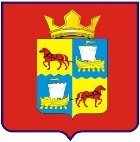 АДМИНИСТРАЦИЯмуниципального образования        Переволоцкий поссовет                                             Переволоцкого районаОренбургской области           ПОСТАНОВЛЕНИЕ                                                                             от  21.04.2022  № 91- пп. ПереволоцкийОб установлении соответствия между наименованиями функциональных зон, установленных генеральным планом, и территориальных зон, установленных правилами землепользования и застройки, наименованиям таких зон цифровой версии, размещаемой в ГИС ОГДНаименование функциональной зоны, установленной генеральным планом муниципального образованияНаименование функциональной зоны цифровой версии, размещаемой в ГИС ОГДFunctionalZone1. Жилые зоны 1. Жилые зоны Жилая зонаЖилая зона CLASSID:701010100*2. Общественно-деловые 2. Общественно-деловые Общественно-деловые зоныОбщественно-деловые зоны CLASSID: 701010300* 3. Производственные зоны, зоны инженерной и транспортной инфраструктур 3. Производственные зоны, зоны инженерной и транспортной инфраструктур Производственная зонаПроизводственные зоны, зоны  инженерной и транспортной инфраструктур CLASSID: 701010400* Зона инженерной инфраструктурыЗона инженерной инфраструктуры CLASSID: 701010404Зона транспортной инфраструктурыЗона транспортной инфраструктуры CLASSID: 7010104054. Зоны сельскохозяйственного использования 4. Зоны сельскохозяйственного использования Зоны сельскохозяйственного использованияЗоны сельскохозяйственного использованияCLASSID: 701010500*Иные зоны сельскохозяйственного назначения Иные зоны сельскохозяйственного назначения CLASSID: 7010105045. Зоны рекреационного назначения 5. Зоны рекреационного назначения Зоны рекреационного назначения Зоны рекреационного назначения CLASSID: 701010600*Зона лесовЗона лесов CLASSID: 7010106056. Зоны специального назначения 6. Зоны специального назначения Зоны специального назначенияЗоны специального назначения CLASSID: 701010700*7. Иные зоны 7. Иные зоны Иные зоны CLASSID: 701011000Индекс территориальной зоны, установленной правилами землепользования и застройки муниципального образованияНаименование территориальной зоны, установленной правилами землепользования и застройки муниципального образованияИндекс территориальной зоны цифровой версии, размещаемой в ГИС ОГД Наименование территориальной зоны цифровой версии, размещаемой в ГИС ОГД TerritorialZoneБазовый набор видов разрешенного использования (ВРИ)1. Жилые зоны «Ж»1. Жилые зоны «Ж»1. Жилые зоны «Ж»1. Жилые зоны «Ж»1. Жилые зоны «Ж»Ж-1Индивидуальна жилая застройкаЖ.1Зона застройки индивидуальными жилыми домами CLASSID: 701020101Код 2.1 ИЖС (3 эт. 20м.)Код 2.3 Блокированная (3 эт.)Код 2.4 Передвижное жильеКод 2.7 Обслуживание жилой застройкиКод 3.1 Коммунальное обслуживание Код 3.2 Социальное обслуживание Код 3.3 Бытовое обслуживаниеКод 4.4 МагазиныКод 12.0 Территории общего пользованияКод 12.0.1 Улично-дорожная сетьКод 12.0.2 Благоустройство территорииКод 5.1.3 Площадки для занятий спортоми иные ВРИ допустимые для размещения в жилой застройкеЖ -2Малоэтажная жилая застройкаЖ.2Зона застройки малоэтажными жилыми домами (до 4 эт., включая мансардный)CLASSID: 701020102Код 2.1.1 Малоэтажные МКД (4 эт. включая мансардный)Код 2.3 Блокированная (3 эт.)Код 2.7 Обслуживание жилой застройкиКод 3.1 Коммунальное обслуживание Код 3.2 Социальное обслуживание Код 3.3 Бытовое обслуживаниеКод 4.4 МагазиныКод 12.0 Территории общего пользованияКод 12.0.1 Улично-дорожная сетьи иные ВРИКод 12.0.2 Благоустройство территорииКод 5.1.3 Площадки для занятий спортоми иные ВРИ допустимые для размещения в жилой застройке2. Общественно-деловые «ОД»2. Общественно-деловые «ОД»2. Общественно-деловые «ОД»2. Общественно-деловые «ОД»2. Общественно-деловые «ОД»О-1Общественно-деловые зоныОДОбщественно-деловые зоны CLASSID: 701020300* все ВРИ из зон ОД.1, ОД.2, ОД.3, ОД.4, ОД.5, ОД.6 и иныедопустимые для размещения в общественно-деловой зонеО-2Зона дошкольных и общеобразовательных учрежденийОД3Зона объектов образованияCLASSID: 701020322Код 3.5 Образование и просвещениеКод 3.5.1 Дошкольное, начальное и среднее образованиеКод 3.5.2 Среднее и высшее проф. образованиеКод 4.9 Служебные гаражи и иные ВРИ допустимые для размещения в зоне объектов образования3. Производственные зоны, зоны инженерной и транспортной инфраструктур «П»3. Производственные зоны, зоны инженерной и транспортной инфраструктур «П»3. Производственные зоны, зоны инженерной и транспортной инфраструктур «П»3. Производственные зоны, зоны инженерной и транспортной инфраструктур «П»3. Производственные зоны, зоны инженерной и транспортной инфраструктур «П»П-1П-2П-3Производственная зона пищевой промышленностиПроизводственная зона легкой и строительной промышленностиПроизводственная зона нефтехимической промышленностиППроизводственная зона CLASSID: 701020401Код 6.0 Производственная деятельностьКод 6.1 НедропользованиеКод 6.2 Тяжелая промышленностьКод 6.2.1 Автомобилестроительная промышленностьКод 6.3 Легкая промышленностьКод 6.3.1 Фармацевтическая промышленностьКод 6.4 Пищевая промышленностьКод 6.5 Нефтехимическая промышленностьКод 6.6 Строительная промышленностьКод 6.7 Строительная промышленностьКод 6.7.1 Атомная энергетикаКод 6.8 СвязьКод 6.10 Обеспечение космической деятельностиКод 6.11 Целлюлозно-бумажная промышленностьКод 6.12 Научно-производственная деятельностьКод 4.9 Служебные гаражи и иные ВРИ допустимые для размещения в производственной зонеКБ-1Зона социального и коммунально-бытового назначенияП.6Коммунально-складская зона CLASSID: 701020402Код 6.9 СкладКод 6.9.1 Складские площадкиКод 4.9 Служебные гаражи Код 3.1 Коммунальное обслуживание Код 3.1.1 Предоставление коммунальных услугКод 3.1.2 Административные здания организаций, обеспечивающих предоставление коммунальных услуги иные ВРИ допустимые для размещения в коммунально-складской зонеИТ-2Зона водозаборных и иных технических сооруженийИЗона инженерной инфраструктуры CLASSID: 701020404Код 7.5 Трубопроводный транспортКод 3.1 Коммунальное обслуживание Код 3.1.1 Предоставление коммунальных услугКод 3.1.2 Административные здания организаций, обеспечивающих предоставление коммунальных услуги иные ВРИ допустимые для размещения в зоне инженерной инфраструктурыИТ-1Зона транспортной инфраструктурыТЗона транспортной инфраструктуры CLASSID: 701020405Код 7.0 ТранспортКод 7.1 Железнодорожный транспортКод 7.1.1 Железнодорожные путиКод 7.1.2 Обслуживание железнодорожных перевозокКод 7.2    Автомобильный транспортКод 7.2.1 Размещение автомобильных дорогКод 7.2.2 Обслуживание перевозок пассажировКод 7.2.3 Стоянки транспорта общего пользованияКод 7.3 Водный транспортКод 7.4 Воздушный транспортКод 7.6 Внеуличный транспортКод 4.9 Служебные гаражи Код 4.9.1 Объекты дорожного сервисаКод 4.9.1.1 Заправка транспортных средствКод 4.9.1.2 Обеспечение дорожного отдыхаКод 4.9.1.3 Автомобильные мойкиКод 4.9.1.4 Ремонт автомобилейи иные ВРИ допустимые для размещения в зоне транспортной инфраструктуры4. Зоны сельскохозяйственного использования «СХ»4. Зоны сельскохозяйственного использования «СХ»4. Зоны сельскохозяйственного использования «СХ»4. Зоны сельскохозяйственного использования «СХ»4. Зоны сельскохозяйственного использования «СХ»СХ-2Зона сельскохозяйственных угодийСХ.1Зона сельскохозяйственных угодий CLASSID: 01020501Код 1.0 Сельскохозяйственное использование Код 1.1 Растениеводство Код 1.2 Выращивание зерновых и иных сельскохозяйственных культурКод 1.3 Овощеводство Код 1.4 Выращивание тонизирующих, лекарственных, цветочных культур Код 1.5 СадоводствоКод 1.5.1 Виноградарство Код 1.6 Выращивание льна и конопли  и иные ВРИ допустимые для размещения в зоне сельскохозяйственных угодий СХ-1Зона садоводчеств и дачных участковСХ.2Зона садоводческих или              огороднических некоммерческих товариществ CLASSID: 701020502Код 13.0 Земельные участки общего назначенияКод 13.1 Ведение огородничестваКод 13.2 Ведение садоводстваи иные ВРИ допустимые для размещения в зоне садоводческих или              огороднических некоммерческих товариществ 5. Зоны рекреационного назначения «Р»5. Зоны рекреационного назначения «Р»5. Зоны рекреационного назначения «Р»5. Зоны рекреационного назначения «Р»5. Зоны рекреационного назначения «Р»Р-1Рекреационная зона общего пользованияР.1Зоны озелененных территорий общего пользования (парки, сады, скверы, бульвары) CLASSID: 701020601Код 12.0 Территории общего пользованияКод 12.0.1 Улично-дорожная сетьКод 12.0.2 Благоустройство территорииКод 3.6.2   Парки культуры и отдыха и иные ВРИ допустимые для размещения в зоне зеленых насаждений общего пользования 6. Зоны специального назначения «СН»6. Зоны специального назначения «СН»6. Зоны специального назначения «СН»6. Зоны специального назначения «СН»6. Зоны специального назначения «СН»СО-1Зона кладбищСН.1Зона кладбищ и крематориев CLASSID: 701020701Код 12.1 Ритуальная деятельностьи иные ВРИ допустимые для размещения в зонах кладбищ и крематориев СО-2Зона размещения санитарно-технических сооруженийСН.2Зона объектов обработки, утилизации, обезвреживания, размещения твердых коммунальных отходов CLASSID: 701020702 Код 12.2 Специальная деятельностьи иные ВРИ допустимые для размещения в зонах объектов обработки, утилизации, обезвреживания, размещения твердых коммунальных отходов 7.  Иные зоны **7.  Иные зоны **7.  Иные зоны **7.  Иные зоны **7.  Иные зоны **З-1Зона запаса« »***Иные зоны CLASSID: 701022000для территорий  назначение которых не возможно отнести к группам Ж, ОД, П, СХ, Р, СН